Zabawy logopedyczne dla dzieci 3 letnich /20. 10. 2020 r./

-  usprawnienie warg

Ćwiczenie „buziaczki-śmieszaczki”
-Drodzy Rodzice!
Usiądźcie wygodnie naprzeciwko siebie i poprzesyłajcie sobie buziaczki (ściągajcie wargi w dzióbek) i uśmiechy (rozciągajcie wargi w szerokim uśmiechu). Powtórzcie tę zabawę kilka razy. Na pewno wprawi was w dobry nastój.

Ćwiczenie „wesoły dźwig”
Usiądźcie razem przy stole. Postaw przed dzieckiem talerzyk, na którym rozsypiesz kilka małych cukierków (lub kulek zbożowych). Zadaniem dziecka będzie chwytanie ich ustami i przenoszenie do twojej dłoni. Usta dziecka będą dźwigiem, 
a twoja dłoń budowlą.

Ćwiczenie „zmęczony konik”
Tę zabawę możesz przeprowadzić kilka razy w ciągu dnia. Pokaż dziecku, jak parska konik, a następnie poproś trzylatka
 o powtórzenie. Możecie parskać na zmianę. 

-  usprawnienie języka
Ćwiczenie „najedzony kotek”
Twoje dziecko będzie kotkiem, który oblizuje się, bo właśnie wypił pyszne mleko. Kotek jest zadowolony, ma pełny brzuszek i dokładnie językiem oblizuje swój pyszczek (najpierw wargę górną a następnie dolną). Powtarza tę czynność kilka razy. Oczywiście i tym razem najpierw pokaż dziecku, jak ma to wyglądać.
Możecie pokolorować kotka.
Kochane dzieci! Serdecznie Was pozdrawiam. P.  Jola

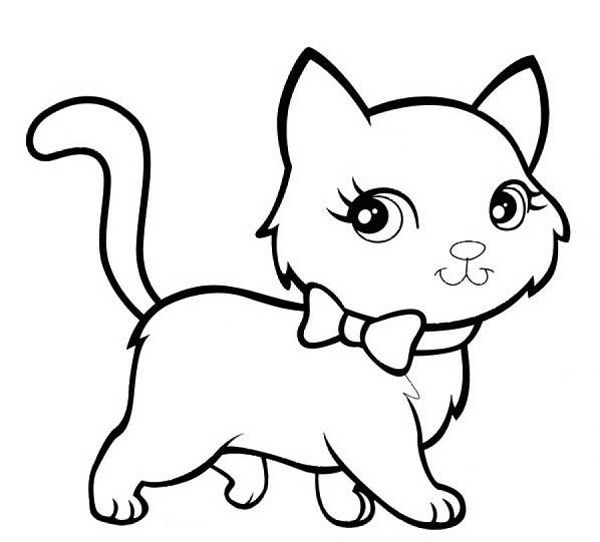 